LICEO SCIENTIFICO STATALE “NICOLO’ PALMERI” Piazza Giovanni Sansone, 12 - 90018 Termini Imerese (PA)C.M. PAPS24000G - CF 96030480824Tel. 0918144145  - Fax 0918114178  - email paps24000g@istruzione.it  www.liceopalmeri.edu.it VERBALE n. 10 del 08/04/2020Il giorno otto del mese di Aprile dell’anno duemilaventi (08/04/2020) alle ore 15,30, in modalità telematica e sincrona, attraverso l’uso di Google Meet, si è riunito, in seduta ordinaria, il Collegio dei Docenti, presieduto dal Dirigente Scolastico Prof.ssa Marilena Anello, per discutere e deliberare sul seguente o.d.g.:Lettura e approvazione verbale seduta precedente;Regolamento Collegio in modalità telematica;Organico a.s. 2020/21 e classi di concorso atipiche;Approvazione patto formativo per la didattica a distanza;Rimodulazione della progettazione di Istituto alla luce della didattica a distanza (relazione a cura della F.S. area PTOF);Condivisione esiti dei monitoraggi per i bisogni strumentali per la DAD (relazione a cura della Collaboratrice del D.S. Prof.ssa Messina);Piano di acquisto dispositivi informatici a supporto della DAD (relazione a cura dell’Animatore digitale);Accordo di rete “Educare alla legalità contro ogni forma di violenza e discriminazione”; Nuovi indirizzi a.s. 2021/22 e Sperimentazione biomedica prossimo triennio;Comunicazioni del Dirigente Scolastico.Assenti i docenti: Curreri M., Cottone I., Inzerillo F.Preliminarmente il D.S. fa presente che:l’invito alla piattaforma utilizzata è stato regalmente inviato a tutti i docenti con modalità chat di whatsapp alle ore 15,15 del giorno 08 aprile 2020 e che risulta essere consegnata a tutti, considerato che, nessuno ha presentato reclamo relativamente alla non ricezione dello stesso;il link inoltrato ai docenti è il seguente: https://meet.google.com /tqv-wmbp-ktk; il codice riunione è il seguente: “collegiodocenti”;tutti i docenti accettano, in via preliminare, in deroga alla normativa che regolamenta l’organizzazione delle attività collegiali, al Regolamento di Istituto e al CCNL in vigore, la validità della convocazione, lo strumento adoperato per la riunione, l’urgenza e l’indifferibilità per il funzionamento dell’Istituto dei punti posti all’ordine del Giorno;i componenti del Collegio dei docenti dichiarano di possedere i requisiti tecnici minimi a garanzia della riunione stessa, in quanto la partecipazione a distanza alle riunioni di un organo collegiale presuppone la disponibilità di strumenti telematici idonei a consentire la comunicazione in tempo reale a due vie e, quindi, il collegamento simultaneo fra tutti i partecipanti. La Dirigente Scolastica, chiamato l’appello e costatato il numero legale, dichiara aperta la seduta in videoconferenza. Prima di procedere alla lettura e approvazione del verbale, la D.S. ritiene opportuno approvare il Regolamento del Collegio in modalità telematica, pertanto si procede con il punto secondo all’O.d.G.Punto Secondo: Regolamento Collegio in modalità telematica;La D.S. legge il regolamento degli O.O.C.C in modalità telematica. (allegato n°1)Il Collegio approva all’unanimità con Delibera n.90/08 aprile 2020Punto primo: Lettura e approvazione del verbale della seduta precedente.Si dà lettura del verbale della seduta precedente (03 marzo 2020). Il Collegio approva all’unanimità con Delibera n.91/08 aprile 2020Punto Terzo: Organico a.s. 2020/21 e classi di concorso atipiche;La D.S., comunica che, in base alle nuove iscrizioni, le classi prime attese per il prossimo a.s. sono n. 4 di liceo scientifico ordinamentale e n. 3 di scienze applicate.Per quanto concerne le classi di concorso atipiche, ferma restando la titolarità delle attuali cattedre, la situazione proposta per spezzoni ed ore residue che si dovessero creare è la seguente:Per quanto riguarda le cattedre di potenziamento a.s. 2020/21 da richiedere, considerate le priorità del RAV e del Piano di Miglioramento, e fermo restando il potenziamento già in organico nel presente anno scolastico, si prende in considerazione di richiedere una ulteriore cattedra di Matematica e fisica (A027) e una di Italiano (A011). Visto, inoltre, che il prossimo anno scolastico avrà inizio il progetto di potenziamento biomedico nel triennio, altra nuova cattedra di potenziamento da chiedere, in quanto rispondente alle esigenze formative dell’Istituto, risulta essere quella di Scienze (A050).Viene presa in considerazione, altresì, la necessità che i posti di potenziamento dell’organico dell’autonomia siano in parte utilizzati per attività di supporto organizzativo e didattico, viste le articolate e numerose esigenze relative alla gestione dell’istituzione scolastica. Il prospetto complessivo che ne deriva è il seguente:Il Collegio approva all’unanimità con Delibera n.92/08 aprile 2020Punto Quarto: Approvazione patto formativo per la didattica a distanza;La D.S. legge il Patto Formativo per la didattica a distanza. (allegato n°2)Il Collegio approva all’unanimità con Delibera n.93/08 aprile 2020Punto Quinto: Rimodulazione della progettazione di Istituto alla luce della didattica a distanza (relazione a cura della F.S. area PTOF);La D.S. invita la prof.ssa E. La Tona, in qualità di F.S. area PTOF, ad esporre la rimodulazione della progettazione di Istituto alla luce della didattica a distanza, al fine del suo inserimento nel PTOF.La prof.ssa La Tona riferisce che tutte le F.S. si sono riunite in videoconferenza per procedere alla rimodulazione della progettazione d’istituto. Il gruppo di lavoro ha prodotto il documento tenendo in considerazione di quanto è stato prodotto dai singoli dipartimenti disciplinari. La prof.ssa La Tona espone nel dettaglio il documento che viene allegato al presente verbale. (allegato n°3)Il Collegio approva all’unanimità con Delibera n.94/08 aprile 2020La D.S. coglie l’occasione per raccomandare a docenti, durante le attività al videoterminale, di effettuare equilibrati momenti di pausa, in modo da evitare i rischi derivanti da un’eccessiva permanenza davanti lo schermo. Si dovranno prevedere pause/sospensioni della durata di 15 minuti ogni 120 minuti di applicazione continuativa al videoterminale durante le quali è consigliabile sgranchirsi le braccia e la schiena, senza impegnare gli occhi.Si raccomanda pertanto di fare in modo che nella stessa giornata, per la medesima classe, non si svolgano più di tre-quattro videoconferenze. Durante gli ultimi consigli di classe, infatti, sono stati elaborati degli orari di massima delle ore di video-lezioni in chat tramite l’applicazione Google Meet. L’orario della d.a.d., stabilito e pubblicato su bacheca da ogni c.d.c. è stato ridotto di circa la metà rispetto a quello settimanale ordinario, ma ciò non toglie l’evidenza che ulteriore considerevole parte di lavoro sia quotidianamente rivolta a costanti feedback e altri momenti didattici dedicati agli studenti. Inoltre, concordando con la classe o gruppi di essa è possibile completare, approfondire, pianificare attività finalizzate alla formazione nel suo complesso.Prende la parola la prof.ssa Lima che afferma la necessità di rendere chiaro ad alunni e famiglie attraverso una circolare, che l'orario della d.a.d., stabilito e pubblicato su bacheca da ogni c.d.c ridotto del 50%, sia non un orario rigido ma flessibile, soggetto ad integrazioni o riduzioni di ore qualora l'azione didattica ne richiedesse l'opportunità.Dopo un ampio dibattito il collegio si esprime nella direzione di pubblicare una circolare in cui si avvisano le famiglie che, nella sezione della bacheca del registro elettronico, per ciascuna classe verrà pubblicato un calendario di massima delle lezioni in video-conferenza. Tale schema orario però è da considerarsi come un orario di massima integrabile secondo quanto detto sopra.La prof.ssa Pilato Patrizia chiede se le verifiche orali fatte a piccoli gruppi e in orario flessibile siano passibili di un eventuale reclamo normativo da parte delle famiglie. La D.S. ritiene che, se tutto viene svolto con la collaborazione dei ragazzi e nella massima trasparenza, è possibile svolgere anche lezioni di recupero e/o potenziamento oltre che effettuare le verifiche senza incorrere in eventuali ricorsi da parte delle famiglie. Punto Sesto: Condivisione esiti dei monitoraggi per i bisogni strumentali per la DAD (relazione a cura della Collaboratrice del D.S. Prof.ssa Messina);La D.S. invita la prof.ssa A. Messina, in qualità di collaboratrice, a condividere gli esiti dei monitoraggi per i bisogni strumentali per la DAD. La prof.ssa Messina riferisce che dai monitoraggi effettuati durante gli ultimi consigli di classe sono emerse le seguenti necessità: 10 alunni hanno necessità di un device in comodato d’uso gratuito;4 alunni hanno necessità anche di una connessione internet.La D.S. comunica che già in data 06/04/2020 è stata pubblicata la circolare n° 278 con la quale si invitano i genitori degli alunni che necessitato di connettività e/o dispositivi informatici in comodato d’uso, per lo svolgimento della didattica a distanza, a farne richiesta entro il 09/04/2020. Pertanto il numero potrebbe divergere da quello rilevato dal monitoraggio dei CdC. Se il loro numero supererà le possibilità di accoglimento da parte della scuola, per la concessione sarà seguito prioritariamente il criterio del reddito più basso e comunque il Consiglio di Istituto stilerà dei criteri a cui attenersi per un’eventuale graduatoria.Punto Settimo: Piano di acquisto dispositivi informatici a supporto della DAD (relazione a cura dell’Animatore digitale);La D.S. invita la prof.ssa R. D’Anna, in qualità di animatore digitale a relazionare sul piano di acquisto dei dispositivi informatici a supporto della DAD.La prof.ssa R. D’Anna riferisce che l’individuazione delle dotazioni informatiche da acquistare con i finanziamenti ricevuti per il supporto alla didattica a distanza, nasce da un lavoro di confronto su basi tecniche, commerciali ed economiche. Tenuto conto dell’importanza delle dotazioni informatiche a supporto della didattica a distanza e non solo,  in una visione più lungimirante che vuole offrire strumenti idonei per una didattica innovativa da utilizzare sempre e non solo legata all’emergenza;  nella scelta dei dispositivi ci si vuole basare sulla valutazione dei seguenti requisiti: adeguato standard di performance, vantaggiosità economica e delle condizioni di acquisizione del bene o del servizio, ottimizzazione dei tempi e diversificazione delle dotazioni informatiche.Rilevata l’esigenza di diversificare l’acquisto dei supporti informatici (notebook, ipad e tablet), si vuole indirizzare la scelta sull’acquisto di supporti che, pur rimanendo idonei a rispondere alle esigenze primarie della d.a.d., aprano agli studenti maggiori scenari ed opportunità con cui interagire. Ecco perché pur mantenendo tutti un elevato standard di performance, si vuole permettere agli studenti di avere strumenti con caratteristiche e potenzialità diverse, con accesso ad applicazioni diverse che all’occorrenza possono risultare più utili e più performanti nel portare a termine obiettivi specifici.La scelta cade quindi sull’acquisto di solo due tablet con sistema operativo iOS e di una quantità maggiore con sistema operativo android in modo da conciliare il costo con il numero di devices acquistabili, cosa resa possibile dalla situazione rilevata. A questi si aggiungeranno 11 notebook che potranno, finita l’emergenza, andare ad integrare  e in qualche caso sostituire le dotazioni informatiche obsolete dell’istituto. L’obiettivo è aiutare gli alunni e gli insegnanti a ottenere il massimo dalle tecnologie in commercio, considerando che i due sistemi operativi offrono una parte di risorse e servizi equivalenti ma una parte di risorse e di servizi specifici e non equivalenti da integrare nelle attività di apprendimento e insegnamento.Punto Ottavo: Accordo di rete “Educare alla legalità contro ogni forma di violenza e discriminazione”; La D.S. comunica di aver aderito, a titolo gratuito, a un accordo di rete con l’Ente Associazione Diritti Umani Contro Tutte Le Violenze (Co.Tu.Le Vi). Il progetto è rivolto a 1 o 2 classi dell’istituto.Il Programma prevede percorsi educativi volti al pieno sviluppo della persona umana. L’educazione alla legalità rende gli studenti e le studentesse protagonisti e capaci di esercitare i propri diritti-doveri di cittadinanza. In tale ottica, per diffondere la cultura della legalità, si ritiene di significativa importanza la collaborazione con tutti i soggetti sociali e istituzionali per: promuovere tra gli adolescenti la cultura della legalità, il rispetto delle regole e la responsabilità verso se stessi e come cittadini; sviluppare la coscienza democratica; promuovere la conoscenza e l'utilizzo in sicurezza della rete internet e dei principali social network.Il progetto prevede attività proposte dai volontari del Servizio Civile Universale mediante l’attivazione di laboratori sulla legalità con realizzazione di elaborati finali, incontri di informazione e sensibilizzati sui temi trattati e partecipazione a eventi e giornate a tema.Il Collegio approva all’unanimità con Delibera n.95/08 aprile 2020Punto Nono: Nuovi indirizzi a.s. 2021/22 e Sperimentazione biomedica prossimo triennio;In considerazione delle vocazioni culturali, formative ed occupazionali del Territorio ed al fine di ampliare l’esercizio del diritto di scelta degli studenti e delle famiglie, in attesa della emananda circolare sui nuovi indirizzi di studio dell’Assessorato Regionale all’Istruzione e Formazione Professionale, e tenuto conto delle caratteristiche e potenzialità dell’Istituzione Scolastica in relazione al servizio formativo da poter offrire al Territorio di riferimento, la D.S. per l’a.s. 2021-22 propone al Collegio i seguenti nuovi indirizzi:  Liceo Scientifico ad indirizzo Sportivo (LI15);Liceo Coreutico e Musicale – Sezione Musicale (LI13).Sulla base delle medesime premesse, in attesa dell’emanando avviso ministeriale per l’individuazione di licei classici e scientifici in cui attuare il percorso di potenziamento-orientamento di Biologia con curvatura biomedica, inoltre, il D.S. propone al Collegio di esprimersi sulla suddetta sperimentazione per il prossimo triennio e sulla correlata adesione all’avviso non appena questo sarà emanato:Liceo Scientifico con percorso sperimentale biomedico.Si procede al vaglio della proposta di attivazione di una sezione di Liceo Scientifico ad indirizzo Sportivo (LI15). Il D.S. propone l’istituzione del predetto indirizzo per le seguenti motivazioni: 1) Sotto il profilo didattico, si risponderebbe al bisogno del Territorio, considerata la diversificazione dei talenti presenti in esso. 2) Sotto il profilo delle risorse materiali, l’eccellente palestra di cui è dotato l’Istituto e la pista di atletica, anch’essa di pertinenza dell’Istituzione scolastica, assolvono ad un solido e naturale requisito base, già presente e funzionante. 3) Sotto il profilo delle risorse umane, nell’organico dell’autonomia dell’Istituzione scolastica è presente una cattedra di potenziamento di Scienze Motorie (A048), situazione che permetterebbe il necessario incremento orario di Scienze motorie e l’introduzione di Discipline sportive senza oneri ulteriori per la finanza pubblica. 4) Sotto il profilo logistico, l’indirizzo accoglierebbe utenza proveniente sia dalla città di Termini Imerese che dai paesi della costa e delle aree interne, cui si allevierebbe il problema del pendolarismo o che probabilmente, a causa della considerevole distanza geografica dalle proprie città, si privano ad oggi di scegliere tale indirizzo pur di non affrontare un pendolarismo troppo oneroso sia in termini di costi che di tempo.Il Collegio approva all’unanimità con Delibera n.96/08 aprile 2020Relativamente alla proposta di attivazione di una sezione di Liceo Coreutico e Musicale – Sezione Musicale (LI13), il D.S. propone l’istituzione del predetto indirizzo per le seguenti motivazioni: 1) Sotto il profilo didattico, si risponderebbe al bisogno del Territorio, considerata la diversificazione dei talenti presenti in esso. In particolare, l’area dell’hinterland termitano è a forte vocazione musicale, come testimoniano le numerose scuole medie ad indirizzo musicale, il rilevante numero di studenti e diplomati/laureati al Conservatorio di musica, la fertile attività delle associazioni musicali, complessi bandistici e compagini corali. In un siffatto sistema, l’attuale assenza di un Liceo Musicale sul Territorio costituisce un vero e proprio vulnus nelle possibilità di continuità/orientamento degli studenti, principalmente perché tale circostanza impedisce alle scuole medie ad indirizzo musicale di trovare il naturale sbocco per la prosecuzione di questo tipo di studi: non essendo agevole raggiungere il Liceo Musicale di Palermo e non sempre possibile (anche in termini giuridico/ordinamentali) accedere direttamente al Conservatorio di Musica, la maggior parte degli studenti delle scuole secondarie di primo grado ad indirizzo musicale del Territorio di fatto disperdono i tre anni di pratica sperimentata nell’istruzione del primo ciclo. 2) Sotto il profilo delle risorse materiali, lo spazioso auditorium di cui è dotato l’Istituto si presta alle necessità del Liceo Musicale. 3) Sotto il profilo logistico, l’indirizzo accoglierebbe utenza proveniente sia dalla città di Termini Imerese che dai paesi della costa e delle aree interne cui si allevierebbe il problema del pendolarismo o che probabilmente, a causa della considerevole distanza geografica dalle proprie città (assenza nell’Ambito Territoriale), si privano ad oggi di scegliere tale indirizzo pur di non affrontare un pendolarismo troppo oneroso sia in termini di costi che di tempo. Il Collegio approva all’unanimità con Delibera n.97/08 aprile 2020Relativamente alla proposta di candidatura al percorso sperimentale biomedico (sperimentazione curvatura biomedica), il D.S. propone l’adesione all’emanando avviso pubblico ministeriale per l’individuazione di licei classici e scientifici in cui attuare il percorso di potenziamento-orientamento di Biologia con curvatura biomedica. L’opportunità della partecipazione all’emanando avviso si fonda su diverse motivazioni: 1) Sotto il profilo didattico, si risponderebbe al bisogno del Territorio, considerata la diversificazione dei talenti presenti in esso e vista la notevole e continua richiesta di questo tipo di corso da parte di famiglie e studenti. 2) Sotto il profilo delle risorse materiali e umane, il laboratorio scientifico di cui è dotato l’Istituto si presta alle necessità della sperimentazione biomedica, e con esso è già presente in organico la figura specialistica di Assistente Tecnico di laboratorio. 3) Sotto il profilo progettuale, l’attuale PTOF dell’Istituzione scolastica prevede un percorso di ampliamento curriculare e di PCTO mirato all’attuazione di una progettualità di taglio biomedico per gli studenti del triennio, percorso che aspira al suo coronamento “formale/istituzionale” con la richiesta della sperimentazione in oggetto; nella tradizione della scuola vi è inoltre l’attivazione dei PLS, altro ampliamento curricolare nell’area scientifica. 4) Sotto il profilo logistico, l’indirizzo sperimentale biomedico accoglierebbe utenza proveniente sia dalla città di Termini Imerese che dai paesi della costa e delle aree interne, in quanto la sperimentazione in oggetto attualmente non esiste nell’Ambito Territoriale in questione.L’istituto si impegna a effettuare almeno per un triennio le attività connesse al percorso di potenziamento-orientamento “Biologia con curvatura biomedica”, secondo le modalità contemplate dal Protocollo, portando comunque a termine i percorsi avviati.Il Collegio approva all’unanimità con Delibera n.98/08 aprile 2020Punto Decimo: Comunicazioni del Dirigente ScolasticoLa D.S. invita la prof.ssa D. Cascio a riferire gli accordi presi con l’Osservatorio contro la Dispersione Scolastica in merito a questa particolare situazione di emergenza nazionale.La prof.ssa Cascio ritiene opportuno comunicare le iniziative che l’Osservatorio contro la dispersione scolastica, in seguito alla riunione del 27 marzo 2020, ha avviato per il recupero degli alunni e per alleviare le difficoltà in questo momento così particolare. Qualora alunni, docenti e famiglie volessero segnalare un problema, un disagio o avessero bisogno di un supporto, possono rivolgersi allo sportello d’ascolto on line istituito dall’Osservatorio oppure possono rivolgersi al referente dell’Istituzione scolastica che farà da tramite tra la scuola e le operatrici nella segnalazione delle situazioni problematiche.Gli indirizzi email e la modulistica sono reperibili sul sito dell’Osservatorio contro la D.S.- Bagheria.La D.S., non avendo comunicazioni ulteriori da dare al collegio e terminati tutti i punti all’o.d.g., conclude la riunione in videoconferenza  alle 17,30.         Il Presidente 								Il SegretarioD.S. Marilena Anello  						Prof.ssa Elisabetta La Tona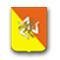 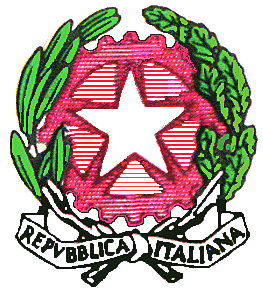 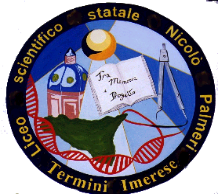 Liceo scientifico ordinamentaleLiceo scientifico Scienze ApplicateA011Italiano e Latino nel triennioItaliano, Latino e Geostoria nel biennioA027Matematica e FisicaA011Italiano nel triennioItaliano e geostoria nel biennioA019Filosofia e Storia nel triennioA027Matematica e FisicaA017Disegno e Storia dell’arteA041InformaticaA050Scienze naturaliCodice classe di concorsoDisciplinaNumero cattedre potenziam. A.S. 2019/20Numero cattedre potenziam. richiesteA.S. 2020/21A027Matematica e fisica12A019Filosofia e storia11AB24Lingua e cultura straniera (Inglese)22AA24Lingua e cultura straniera (Francese)11A046Scienze giuridico-economiche11A048Scienze motorie11A011Discipline letterarie e latino01A050Scienze naturali01